ESTADO DO RIO GRANDE DO NORTECÂMARA MUNICIPAL DE SÃO JOÃO DO SABUGIREQUERIMENTO Nº. 037/2022Requeiro a V. Exª, com base no artigo 154 do Regimento Interno e ouvido o plenário desta casa, requer que seja enviado ofício ao DER, solicitando que faça a sinalização da RN-118, que atravessa a cidade de São João do Sabugi, com a colocação de uma faixa de pedestre em frente ao açougue público.  JUSTIFICATIVA EM PLENÁRIO                                Sala das Sessões, em 28 de setembro de 2022                                                               	           __________________________________________________________                ISAÍAS JOSÉ DO PATROCÍNIO FERNANDES DE MORAIS                                         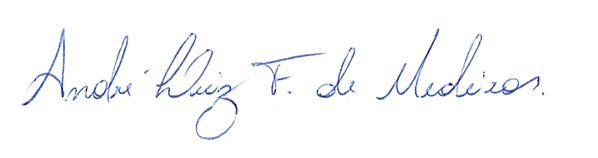 VEREADOR-AUTOR